Учебно-методическое и информационное обеспечение дисциплины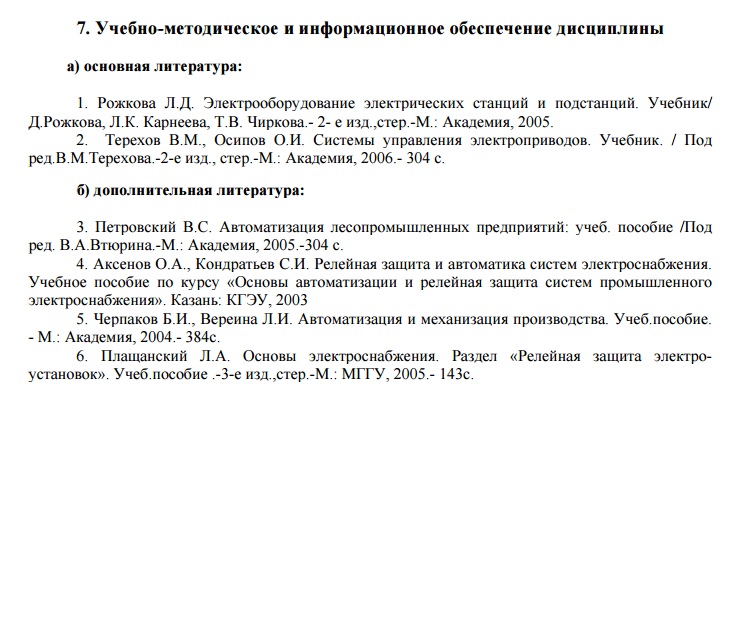 